CELKEM 46 ODPOVĚDÍ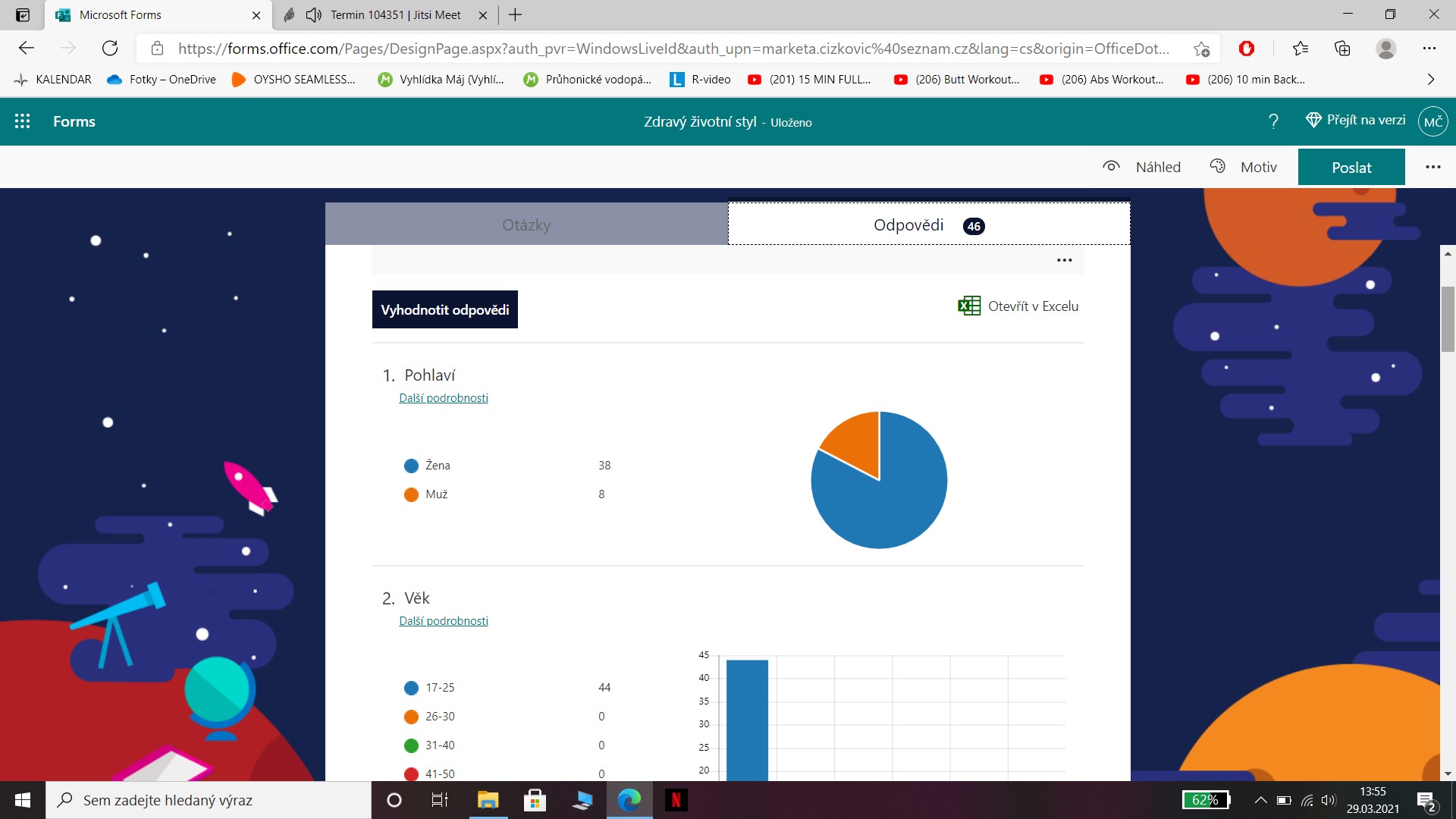    2. Věk17-25 let = 44 odpovědí 41-50 = 1 odpověď 51 + = 1 odpověď 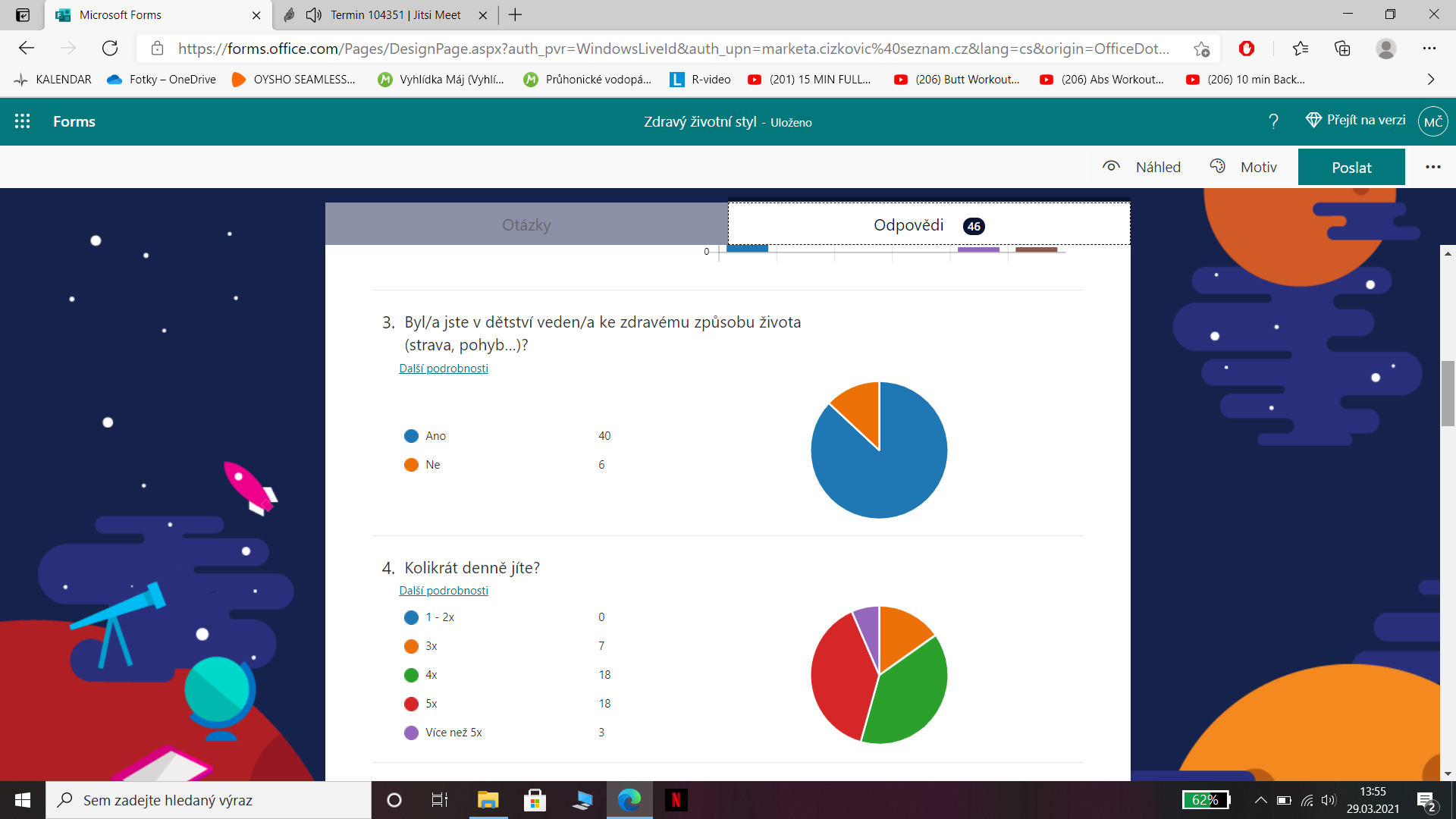 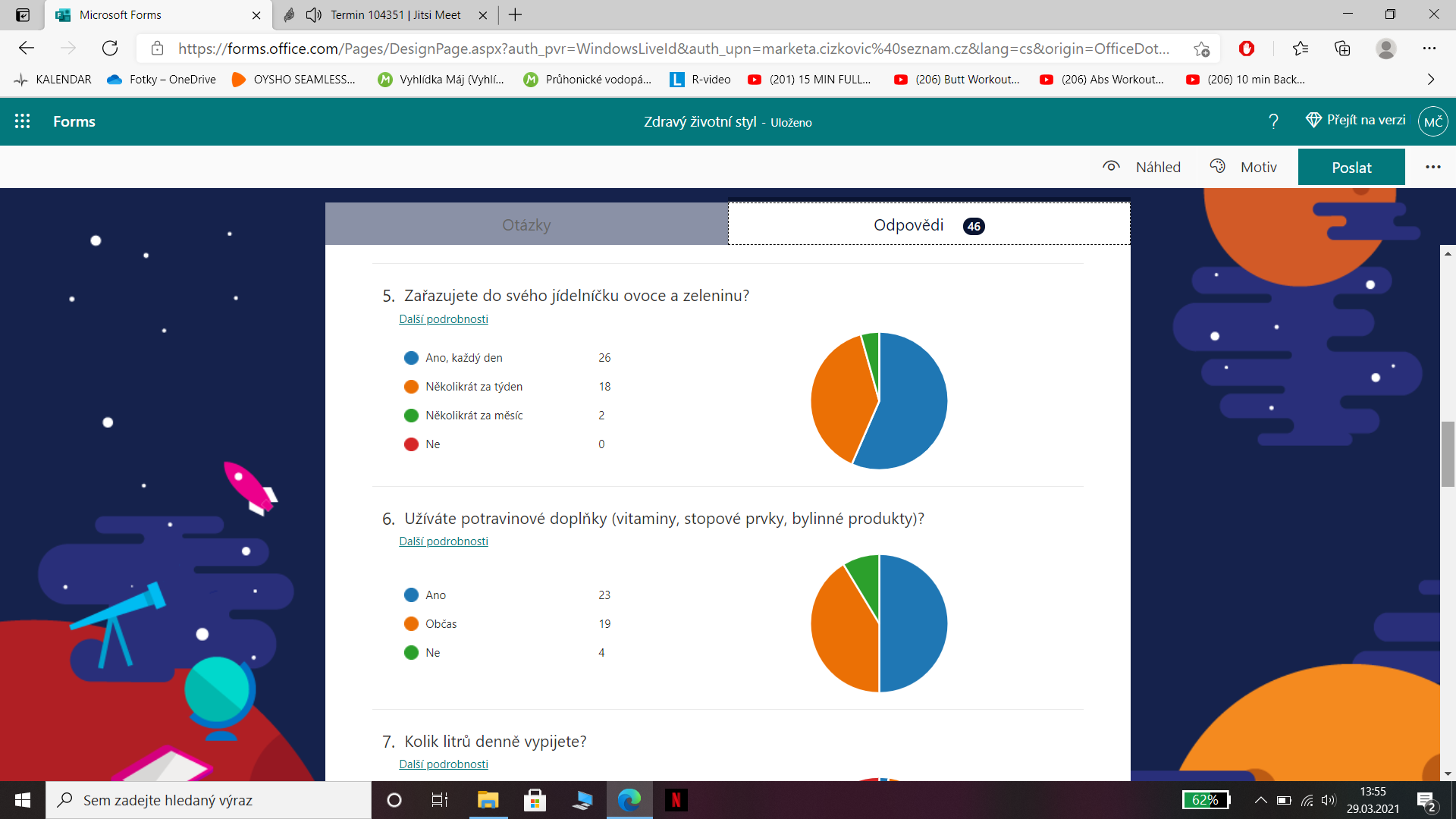 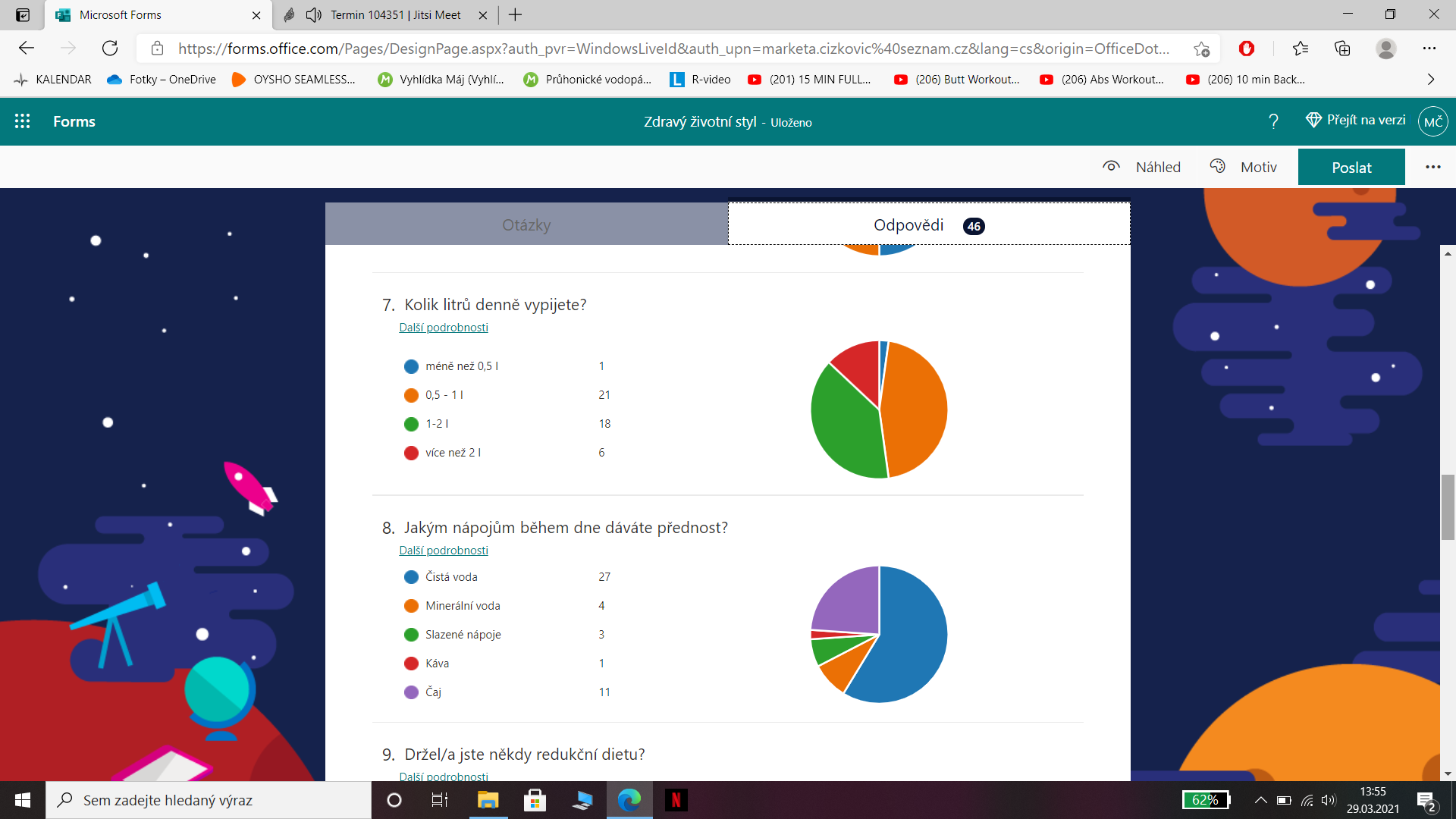 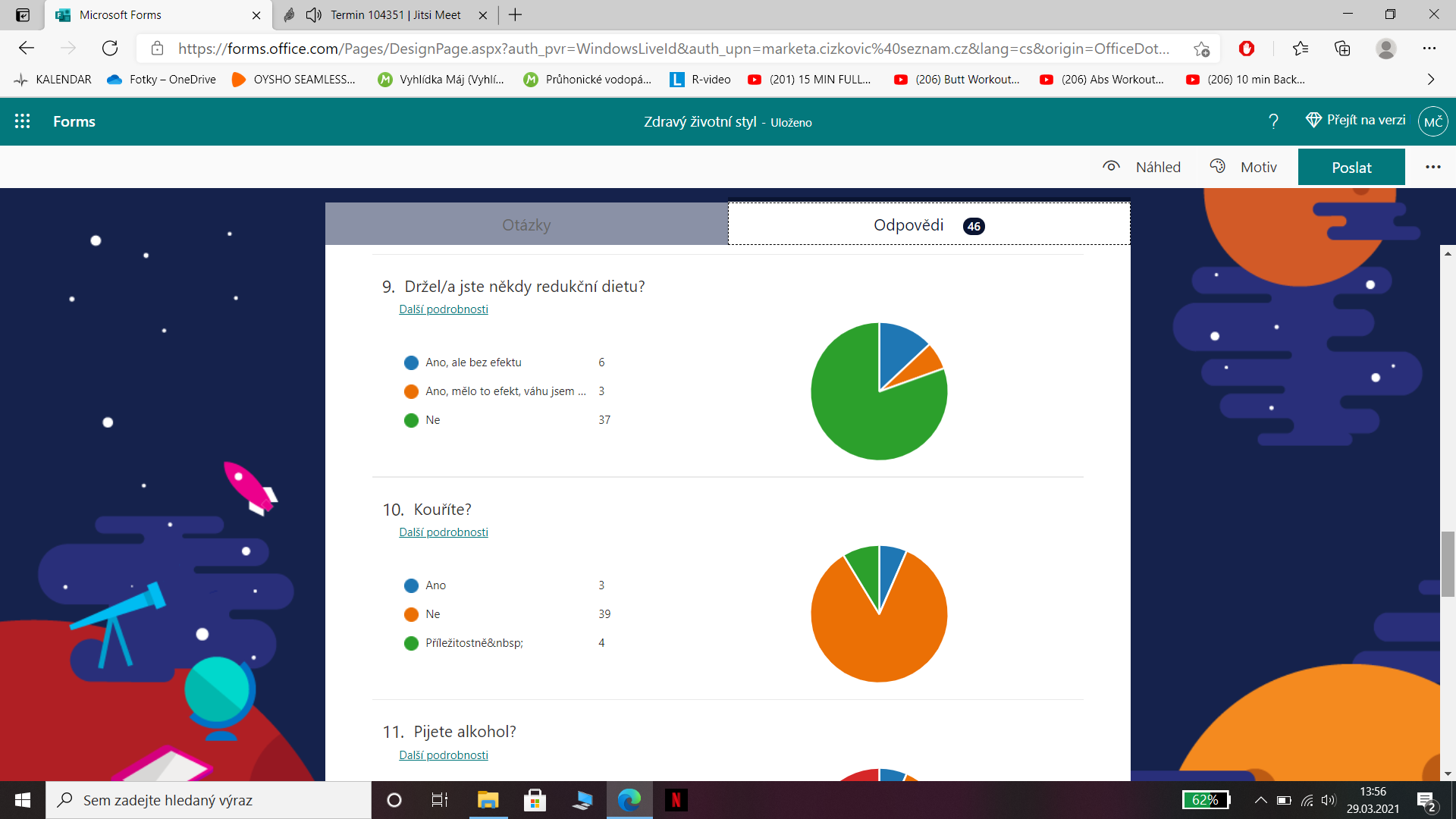 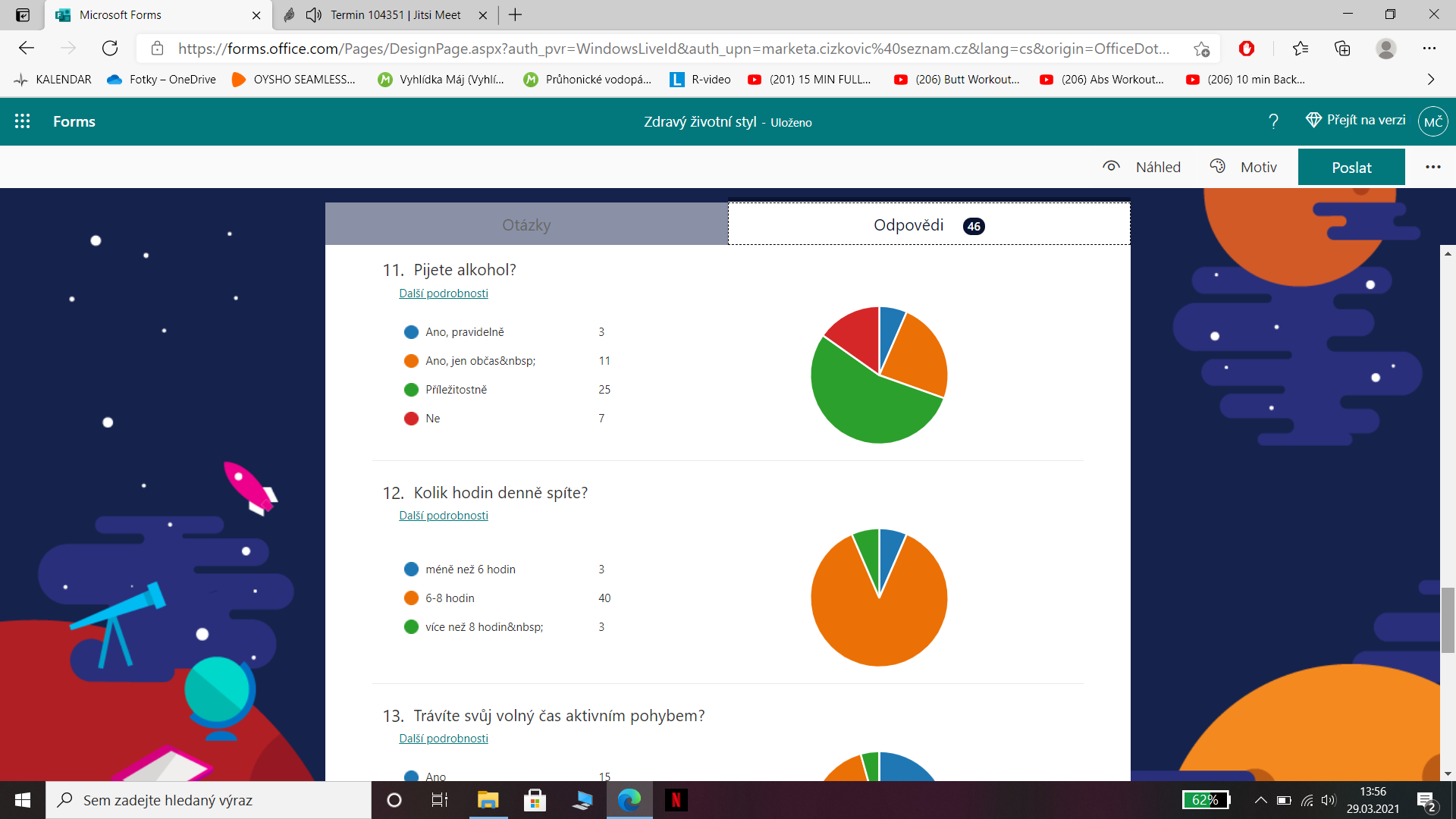 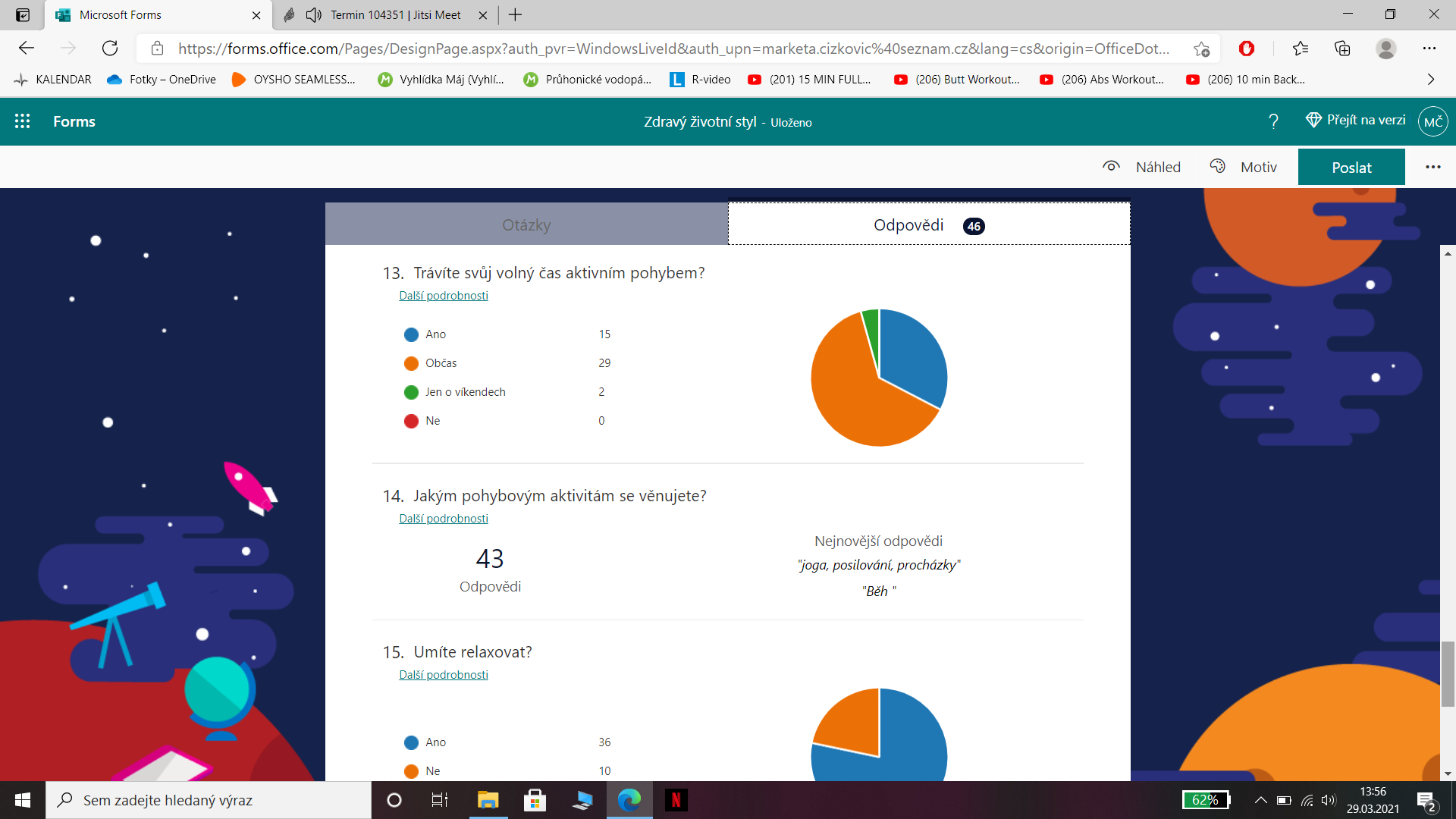   14. Jakým pohybovým aktivitám se věnujete? = celkem 43 odpovědí 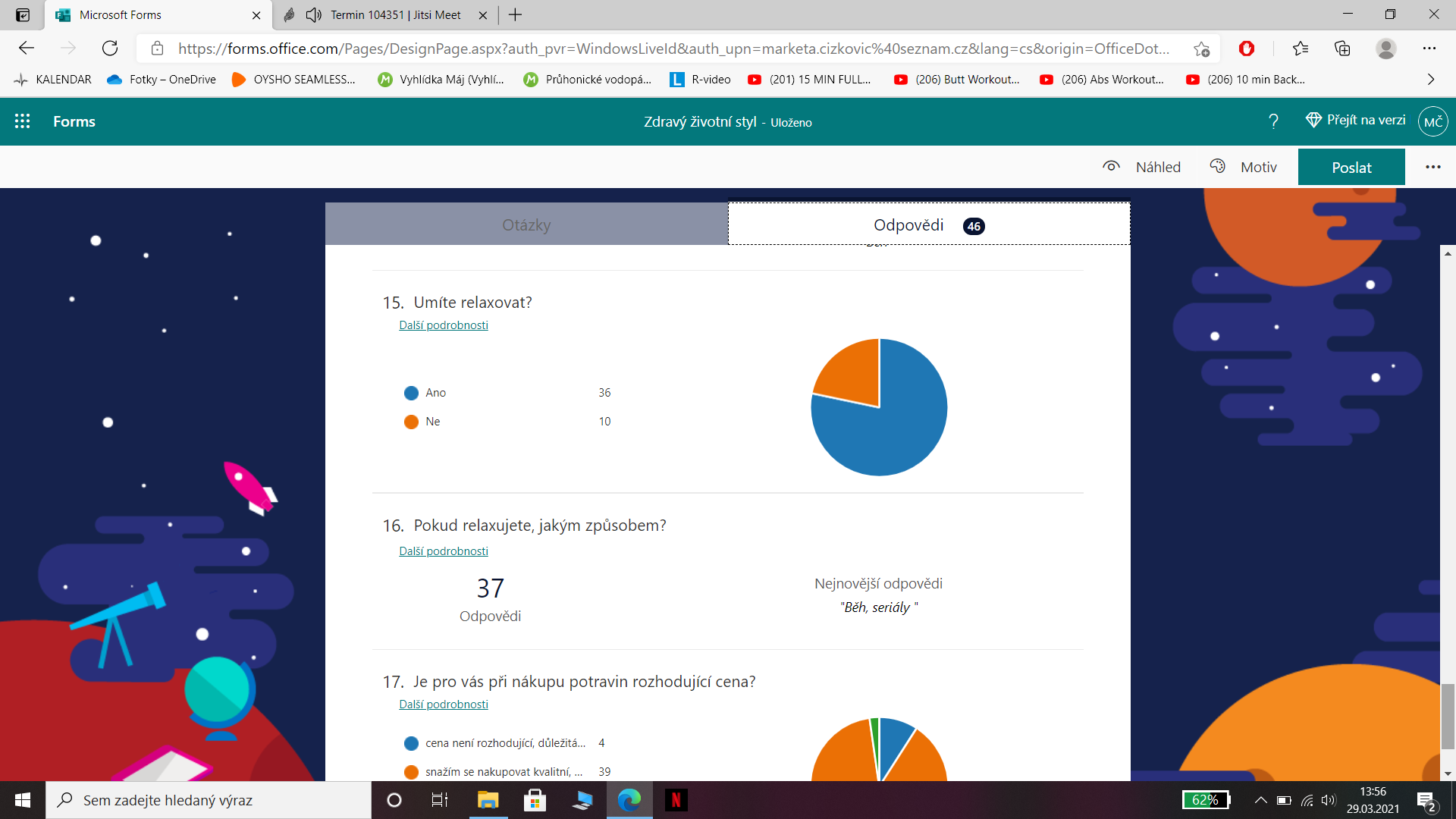 16. Pokud relaxujete, jakým způsobem? = celkem 37 odpovědí (z toho jedna „neumím“ = 36 odpovědí) 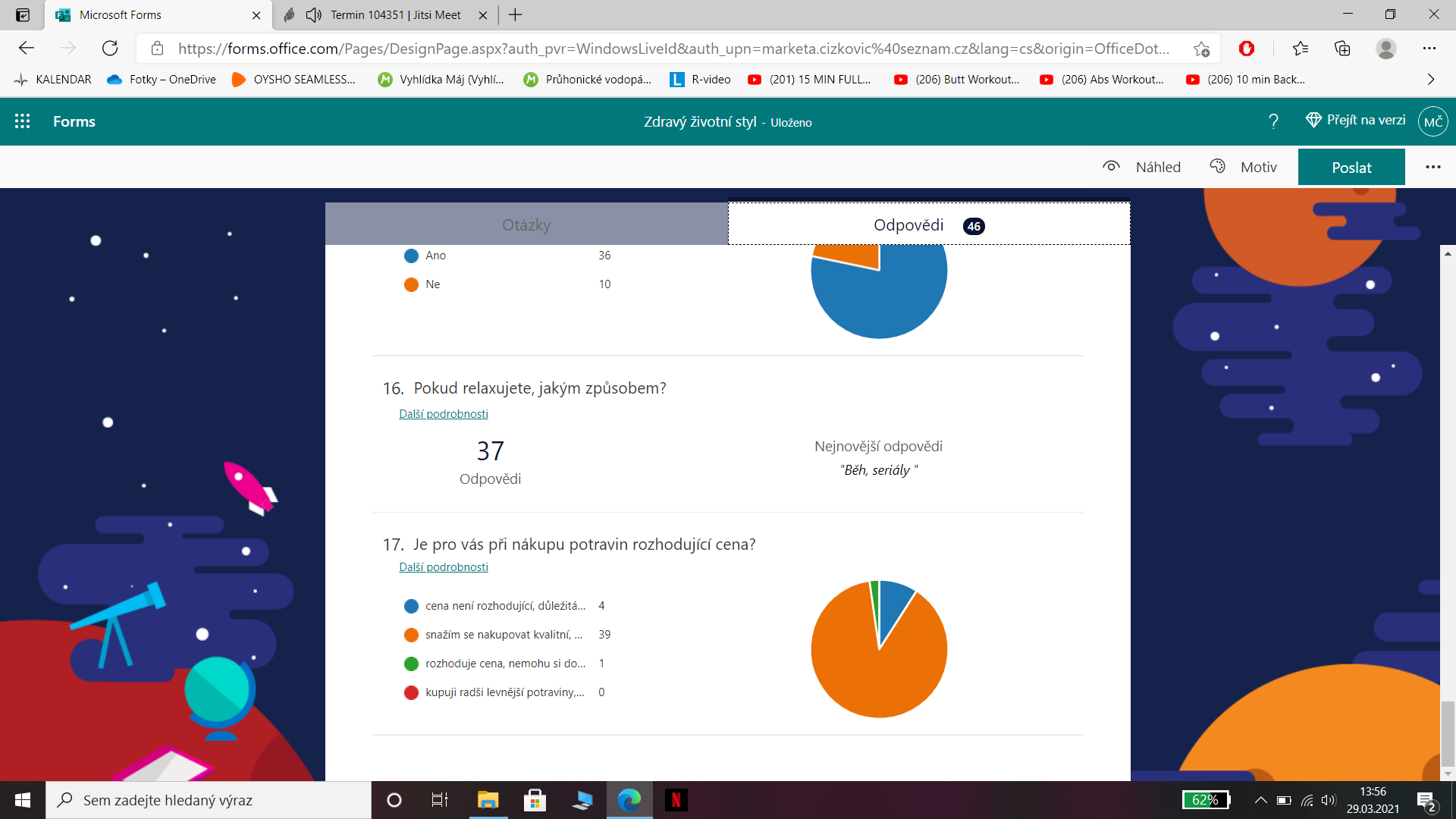 Zkreslení, zhodnocení výsledků: Jelikož je většina respondentů ve stejné věkové kategorii, tak mají poměrně podobný životní styl. Větší počet respondentů byly ženy. Přijde mi, že může být dost zkreslující i otázka 11, protože výběr odpovědi „občas“ mi přijde dost nepřesný – pro každého je občas něco jiného. Přijde mi správné, že většina respondentů byla od dětství vedena ke zdravému životnímu stylu. Překvapilo mě, že většina dává přednost čisté vodě.Příjemně mě překvapilo, že kouří pravidelně jen 3 respondenti.Každý alespoň o víkendech tráví svůj volný čas pohybem. Překvapilo mě poměrně vysoké číslo u otázky 15, že 10 respondentů neumí relaxovat. Posilování, běh Turistika, posilování, in-line bruslení, cyklistika, volejbal, běžkyTuristika, posilování, in-line bruslení, cyklistika, volejbal, běžkyTuristika, posilování, in-line bruslení, cyklistika, volejbal, běžkyChůzeposilování, jóga, turistikaposilování, jóga, turistikaVenkovní procházkyBěh, chůze, domácí cvičení, sport.Běh, chůze, domácí cvičení, sport.Tanec - stepPosilování, chůze, protahováníPosilování, chůze, protahováníKolektivní míčové sporty, turistikaKolektivní míčové sporty, turistikachůze, tanec, běhTanec, pole dance, procházky, běh Tanec, pole dance, procházky, běh Posilování, tancování, procházkyPosilování, tancování, procházkyBěh, cvičení občas Cviceni, joga, posilovani, prochazky, vyletyCviceni, joga, posilovani, prochazky, vyletyProchazky,tanecProcházky, jógaBěh chůze, kolo, běhRotoped, procházky cvičení doma, běhání, občas jógacvičení doma, běhání, občas jógaBěh, basketbal. chůze, turistikaBěh, prochazkyProcházka, cvičení doma (HIIT,kardio)Procházka, cvičení doma (HIIT,kardio)Cvičení podle videí Běh, posilováníKolo, chůzeKardiochůze,běh, aktivní kardiochůze,běh, aktivní kardioProcházky chůzeSvižná chůze, cvičení, v létě plaváníSvižná chůze, cvičení, v létě plaváníChůze Kolo, běh, dlouhé procházky, pilates, cardio cvičení Kolo, běh, dlouhé procházky, pilates, cardio cvičení Kolo, běh, dlouhé procházky, pilates, cardio cvičení Posilování, procházkyBěhRůznýmChůzeKolo,inline brusle, procházkaKolo,inline brusle, procházkaběh, plaváníBěh, dlouhé procházkyBěh joga, posilování, procházkyjoga, posilování, procházkyKupuju kryptoměny, hraju hryKupuju kryptoměny, hraju hrySportem, procházkou, deskové hry, televize, komunikace s kamarády a rodinouSportem, procházkou, deskové hry, televize, komunikace s kamarády a rodinouSportem, procházkou, deskové hry, televize, komunikace s kamarády a rodinouHudba, procházky, přátelé, spánek, čteníHudba, procházky, přátelé, spánek, čteníDám si teplou vanu S knihou, u seriálu nebo koupel.S knihou, u seriálu nebo koupel.Kniha, spánekKáva, čas pro sebe, protahování, poslouchají hudbyKáva, čas pro sebe, protahování, poslouchají hudbyKáva, čas pro sebe, protahování, poslouchají hudbyČtenískládání puzzlí, luštění osmisměrek, sledování seriálů, mazlení s domácím mazlíčkem skládání puzzlí, luštění osmisměrek, sledování seriálů, mazlení s domácím mazlíčkem skládání puzzlí, luštění osmisměrek, sledování seriálů, mazlení s domácím mazlíčkem Meditace, koupel, skin careMeditace, koupel, skin careJóga, protahování, gaučingJóga, protahování, gaučingNeumim Film, poslouchani hudby, stolni hry, cviceni, prochazky, cokoladaFilm, poslouchani hudby, stolni hry, cviceni, prochazky, cokoladaFilm, poslouchani hudby, stolni hry, cviceni, prochazky, cokoladaMeditace, čtení knih, kreslení, poslech hudby. Meditace, čtení knih, kreslení, poslech hudby. Lezim a divam se na film,youtube...Lezim a divam se na film,youtube...KreslenímMeditacehraní na PS, sledování filmů a seriálůhraní na PS, sledování filmů a seriálůFilmháčkování medvídků, sledování filmů, gaučingháčkování medvídků, sledování filmů, gaučingU filmu, ve vaně, v přírodě.U filmu, ve vaně, v přírodě.Joga Koukáním na seriál nebo film Koukáním na seriál nebo film Čtení, spánek, TVnetflix, spánek, procházkanetflix, spánek, procházkaČtu si knihyprocházky přírodou, čtení knih procházky přírodou, čtení knih Odpočinek u filmu atdKoukání na film, čas s rodinou a přáteli Koukání na film, čas s rodinou a přáteli Čtení knih, filmy, spánek Čtení knih, filmy, spánek Spánek, poslech hudbyHudbaSpánekČetba knihy,film, procházkaČetba knihy,film, procházkahudba, seriályČtení knihy, horká vana, seriályČtení knihy, horká vana, seriályBěh, seriály 